Artist’s Name:  Inventory Page #: GILBERTI GALLERY SHOW INVENTORY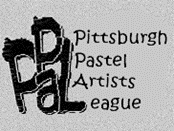  (Bin Art, Cards)www.ppal-artists.com  							 Gilberti Gallery 2018Completed by Artist (Put Piece ID, Title and Price on piece label)Piece ID
(Initials+#,ex.
JCP1,JCP2)TitleBin Art: Medium and Size HxW
Cards: No. in each packPriceDate of SaleDate of SaleCards (Max 15)Cards (Max 15)Cards (Max 15)Cards (Max 15)Cards (Max 15)Bin Art (Max 10)Bin Art (Max 10)Bin Art (Max 10)Bin Art (Max 10)Bin Art (Max 10)